Mustafa IT EngineerEducationUniversity of technology Baghdad Control and systems Engineering Computer branchMK for IT solutionsCCNA R&S courseFikra Space for programmingHTML & CSS & JS & firebase courseSkills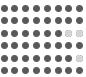 CCNA R&SMySQLJavaScriptCSSHTMLMS officeAddress	ContactIraq	Mustafa.135232@2freemail.com 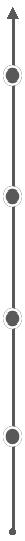 Experience4 years at Samar al khair company Computer service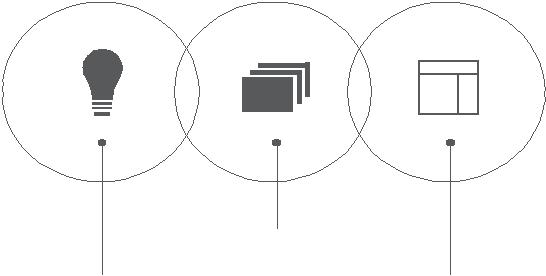 Networkingprogrammin	Minimal Web Design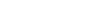 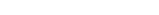 HOBBIES & INTERESTS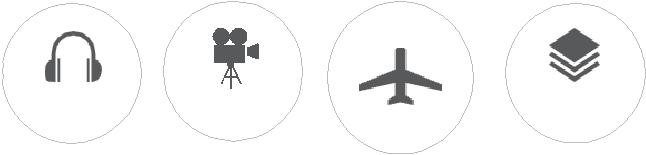 Music	Books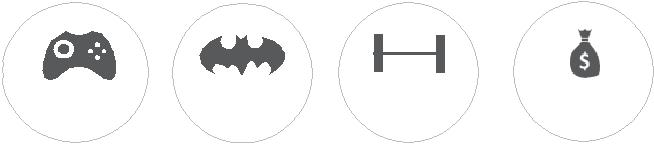 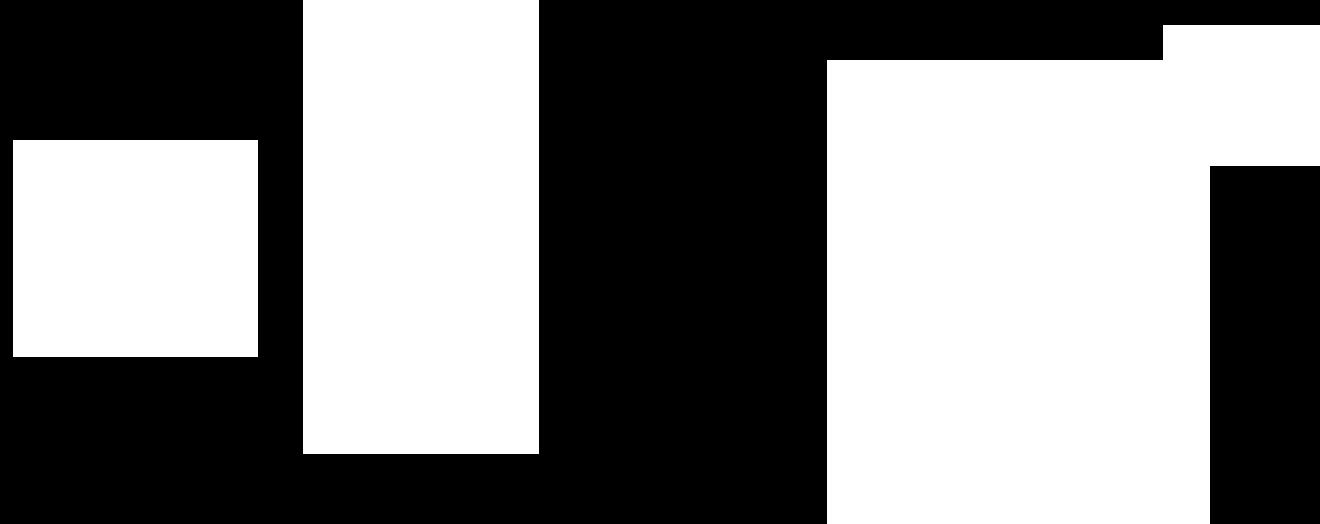 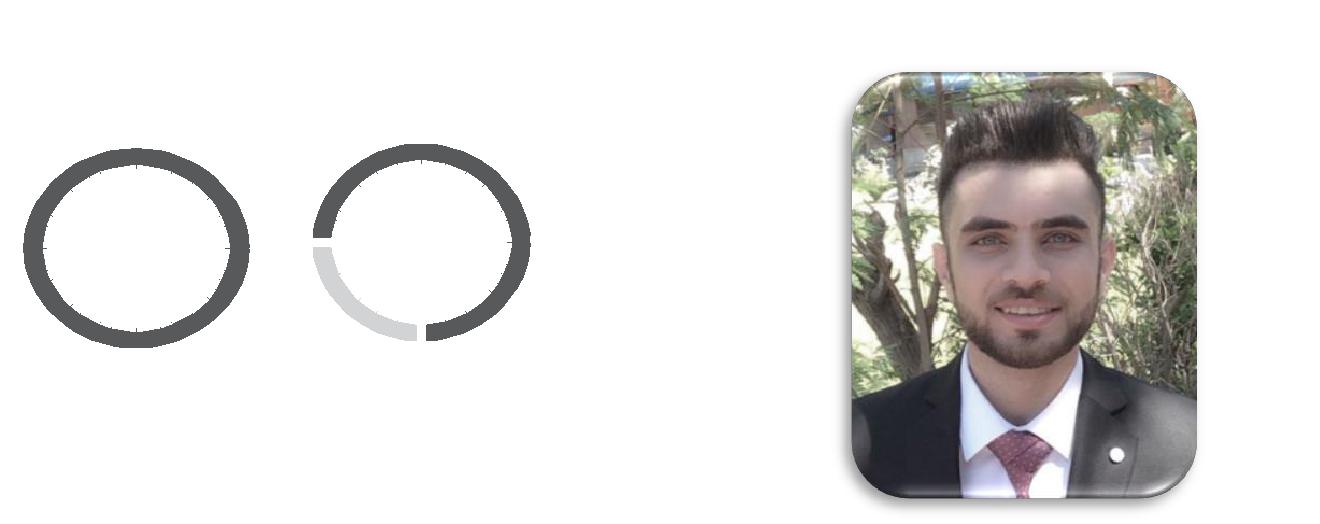 Arabic	EnglishMustafa AdnanLanguageProfileMother languageAdvanced levelMother language